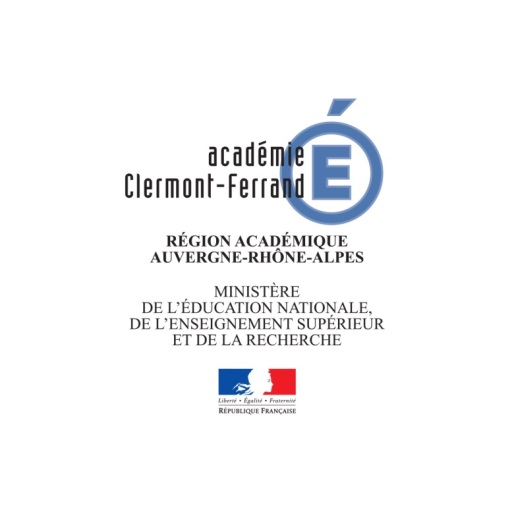 Recrutement de Conseilleren Formation continueau greta LIVRADOIS-FOREZ (AMBERT)					A pourvoir immédiatementDossier de candidatureCe dossier à établir en 2 exemplaires (du point 1 au point 4) comprend : une fiche de candidature (à remplir par le candidat), une fiche portant l’avis de l’autorité compétente (pour les personnels titulaires et contractuels
       de l’Éducation Nationale), un curriculum vitae Europass,https://europass.cedefop.europa.eu/fr/documents/curriculum-vitae un exposé des motivations (voir note jointe), 2 enveloppes timbrées, libellées à l’adresse du candidat.L’ensemble de ce dossier est à retourner pour le 13/03/2017 (cachet de la poste faisant foi)à l’adresse suivante : 	RECTORATDAFPIC - GIPPôle administratif-financier-GRH3 avenue Vercingétorix		63033 Clermont-Ferrand cedex 01 04.73.99.35.61 Mél. dafpic.rh@ac-clermont.frTout dossier incomplet ou sans avis des supérieurs hiérarchiques (pour les personnels titulaires et contractuels de l’Education Nationale) ne pourra être retenu ainsi que tout dossier reçu hors délai.Je soussigné(e) déclare être candidat(e) aux fonctions de conseiller en formation continue :PERSONNELS TITULAIRES OU CONTRACTUELS DE LA FONCTION PUBLIQUECANDIDATURES EXTÉRIEURES A LA FONCTION PUBLIQUEPOUR TOUTE CANDIDATUREA			, le 	Signature,A remplir par le chef d’établissement, de service…ou l’IEN 1er degré pour les instituteurs ou professeurs des écolesNOM du candidat(e) : 	Prénoms :Fonction actuelle : Etablissement, Service ... :NOTE CONCERNANT L’EXPOSÉ DES MOTIVATIONSUn exposé des motivations sur deux pages maximum devra être joint au dossier. Vous y montrerez la connaissance et la compréhension que vous avez du métier de conseiller en formation continue en mettant en valeur vos capacités : à analyser des situations, opérer des synthèses et définir, à partir de là, des objectifs d’action, et plus généralement à élaborer et piloter des projets, à animer des équipes, négocier, communiquer, nouer des relations constructives avec son environnement, à s’adapter au changement et à innover, à concevoir des dispositifs et élaborer des méthodologies transférables, à conceptualiser à partir de vos expériences.RECRUTEMENT DES CONSEILLERS ENFORMATION CONTINUEANNÉE 2017-20181 - Fiche de candidature GRETA Livradois-Forez NOM Prénoms :  Date de naissance :                                   Lieu de naissance : Adresse personnelle : Tél (fixe et portable) : Mail :  Titres ou Diplômes détenus à ce jour : Niveau du titre ou diplôme le plus élevé : Bac + 3          Bac + 4         Bac + 5 et plus Fonction actuelle :Etablissement d’exercice (adresse complète et numéro de tél.) :Situation administrative : Titulaire 	Non titulaire Grade :Échelon :Ancienneté dans l’échelon :Discipline(s) enseignée(s) pour les personnels enseignants :Êtes-vous actuellement : Salarié(e) CDD    Salarié(e) CDI    Demandeur d’emploi    Autre situation  (merci de préciser)Fonction actuelle :Nom et Adresse de l’employeur (adresse complète et numéro de tél.) :Êtes-vous actuellement dans une situation particulière (congé formation, congé parental, détachement, disponibilité, …) :          OUI          NON Si OUI, merci de préciser :Avez-vous déjà été candidat(e) aux fonctions de CFC dans l’académie de Clermont-Ferrand ?                                                                OUI          NON Si OUI pour quelle(s) année(s) scolaire(s) :Êtes-vous actuellement candidat(e) aux fonctions de CFC dans d’autres académies ?                                                                OUI          NON Si OUI la(les)quelle(s) :Êtes-vous candidat(e) à une autre fonction, à une mutation :          OUI          NON Si OUI laquelle :RECRUTEMENT DES CONSEILLERS ENFORMATION CONTINUEANNÉE 2017-20182 - Avis de l’AutoritÉ compÉtente(pour les personnels titulaires et contractuels de l’Éducation Nationale)MédiocreBonTrès bon1) Aptitude à l’animation 2) Aptitude aux relations3) Goût pour l’innovation4) Aptitude à l’organisation5) Sens administratifRemarque  Remarque et avis du chef d’établissement, de service... ou de l’IEN pour les enseignants du 1er degré :Avis : 	Défavorable :   	Favorable :  		Très favorable :  	A	, le 	Signature, (pour les IEN préciser nom et adresse)Avis de l’Inspecteur d’Académie-Directeur académique des services de l'Éducation nationale pour les enseignants du 1er degré ou de l’Inspecteur pédagogique (IA-IPR ou IEN-ET) pour les enseignants du 2nd degré ou de l’autorité hiérarchique compétence pour les autres situations :Avis :	 Défavorable : 		Favorable : 	Très favorable : A	A 	 , le Signature, (nom et qualité) 